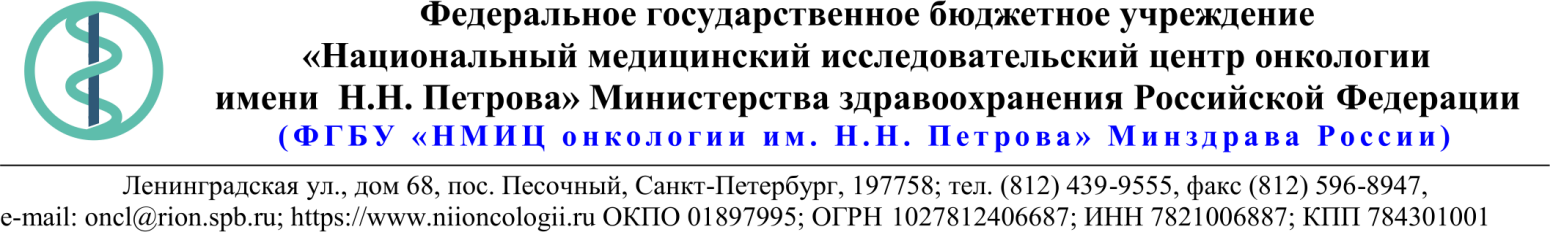 Описание объекта закупки Техническое задание Оказание услуг по печати и размещению наружной рекламы*выделенные цветом ячейки заполняются контрагентом при формировании КППредмет договораПредметом договора является оказание услуг по печати и размещению наружной рекламы, а именно услуг по экспонированию, в том числе по созданию дизайна, печати, монтажу, демонтажу и техническому обслуживанию рекламно-информационных материалов (далее – РИМ) на следующих 6 (шести)  рекламоносителях:лайтбокс на станции метро «Озерки» - 1шт.лайтбоксы на станции метро «Дунайская» – 2 шт.билборд на Бухарестской ул. 136 – 1шт.билборд на пр. Ветеранов / пр. Маршала Жукова – 1шт.сити-формат на Балканской  пл., д. 5, лит. Е – 1 шт.Порядок действий и сроки исполнения обязательствРИМ создаются исполнителем в соответствии с требованиями заказчика.С момента заключения договора в течение 10 (десяти) рабочих дней исполнитель оказывает следующие услуги по созданию 2 (двух) макетов, печати и размещению РИМ:В обязанности Исполнителя входит:Разработка дизайна РИМ в соответствии с требованиями заказчика;Печать РИМ;Монтаж и экспонирование РИМ на рекламоносителе, демонтаж РИМ по окончанию срока размещения;Исполнитель обязуется осуществить монтаж РИМ на рекламоноситель не ранее 2 (двух) и не позднее 3 (трёх) календарных дней от даты начала календарного месяца экспонирования РИМ;Мониторинг надлежащего состояния РИМ во время всего периода размещения, оповещение Заказчика о ненадлежащем состоянии РИМ и необходимости их замены. Под ненадлежащим состоянием понимается такое состояние РИМ, при котором содержащаяся в них информация не может восприниматься в полном объеме.13.02.2020  №  02.5-09/123Ссылка на данный номер обязательна!Запрос о предоставлении ценовой информациидля нужд ФГБУ «НМИЦ онкологии им. Н.Н. Петрова» Минздрава РоссииСтруктура цены (расходы, включенные в цену товара/работы/услуги) должна включать в себя:1)	стоимость товара/работы/услуги; 2)	стоимость упаковки товара;3)	стоимость транспортировки товара от склада поставщика до склада покупателя, включающая в себя все сопутствующие расходы, а также погрузочно-разгрузочные работы;4)	расходы поставщика на уплату таможенных сборов, налоговых и иных обязательных платежей, обязанность по внесению которых установлена российским законодательством;5)  все иные прямые и косвенные накладные расходы поставщика/подрядчика/исполнителя, связанные с поставкой товара/выполнением работ/оказанием услуг и необходимые для надлежащего выполнения обязательств.Сведения о товаре/работе/услуге: содержатся в Приложении.Просим всех заинтересованных лиц представить свои коммерческие предложения (далее - КП) о цене поставки товара/выполнения работы/оказания услуги с использованием прилагаемой формы описания  товара/работы/услуги и направить их по адресу: Санкт-Петербург, пос. Песочный, ул. Ленинградская, д.68, здание административного корпуса, канцелярия.Информируем, что направленные предложения не будут рассматриваться в качестве заявки на участие в закупке и не дают в дальнейшем каких-либо преимуществ для лиц, подавших указанные предложения.Настоящий запрос не является извещением о проведении закупки, офертой или публичной офертой и не влечет возникновения каких-либо обязательств заказчика.Из ответа на запрос должны однозначно определяться цена единицы товара/работы/услуги и общая цена контракта на условиях, указанных в запросе, срок действия предлагаемой цены.КП оформляется на официальном бланке (при наличии), должно содержать реквизиты организации (официальное наименование, ИНН, КПП - обязательно), и должно содержать ссылку на дату и номер запроса о предоставлении ценовой информации. КП должно быть подписано руководителем или иным уполномоченным лицом и заверено печатью (при наличии).КП должно содержать актуальные на момент запроса цены товара (работ, услуг), технические характеристики и прочие данные, в том числе условия поставки и оплаты, полностью соответствующие указанным в запросе о предоставлении ценовой информации;1.Наименование ЗаказчикаФГБУ "НМИЦ онкологии им. Н.Н. Петрова" Минздрава России2.Наименование объекта закупкиОказание услуг по печати и размещению наружной рекламы3.Коды ОКПД2 / КТРУ73.114.Место исполнения обязательств (адрес поставки, оказания услуг, выполнения работ)По месту нахождения исполнителя5.АвансированиеНе предусмотрено6.Срок окончания действия договора (контракта)30.04.20207.Установление сроков исполнения обязательств контрагентомУстановление сроков исполнения обязательств контрагентом7.1Срок начала исполнения обязательств контрагентом:С момента заключения контракта7.2Срок окончания исполнения обязательств контрагентом31.03.20207.3Периодичность выполнения работ, оказания услуг либо количество партий поставляемого товаров: (обязательства контрагента)Ежемесячно8.ОплатаВ течение 15  рабочих дней после подписания Акта сдачи-приемки оказанных услуг9.Документы, которые должны быть представлены поставщиком (подрядчиком, исполнителем) вместе с товаром (результатом выполненной работы, оказанной услуги)-10.Специальное право, которое должно быть у участника закупки и (или) поставщика (подрядчика, исполнителя) (наличие лицензии, членство в саморегулируемой организации и т.п.)-11.Дополнительные требования к участникам закупки (при наличии таких требований) и обоснование этих требованийне предусмотрено12.Срок действия гарантии качества товара (работы, услуги) после приемки ЗаказчикомГарантия качества оказания услуг в период действия договора13.Размер обеспечения гарантийных обязательств (до 10% НМЦК)не предусмотрено14.Предоставляемые участникам закупки преимущества в соответствии со статьями 28 и 29 Закона № 44-ФЗне предусмотрено15.Запреты, ограничения допуска, условия допуска (преференции) иностранных товаровне предусмотрено16.Страна происхождения (указывается участником в заявке, коммерческом предложении)Указаны в пункте 1817.Количество и единица измерения объекта закупкиУказаны в пункте 18№ п/пАдрес размещения и место расположения рекламоносителяКоличество, ед. измеренияОбъектСрок размещения рекламоносителяСрок оказания услугЦена,*
руб.1.Санкт-Петербург, станция метро «Озерки», нижний внутренний вестибюль, арка над эскалатором направление от платформы на подъём, левая сторона,место С21 усл.ед.лайтбокс 1,8*1,2 мс 1 марта 2020 года по 31 марта 2020 годас момента заключения договора по 31 марта 2020 года2.Санкт-Петербург, станция метро «Дунайская», Вестибюль 2 (Южный вестибюль, верхний внутреннем вестибюль),напротив выхода с эскалатора, после которого идет выход из метро Дунайская к ул. Яр. Гашека (угол Бухарестской ул. и ул. Ярослава Гашека), справа, место С11усл.ед.лайтбокс 0,8x1,2 мс 1 марта 2020 года по 31 марта 2020 годас момента заключения договора по 31 марта 2020 года3.Санкт-Петербург, станция метро «Дунайская», Вестибюль 1 (Северный вестибюль, верхний внутренний вестибюль), внутри на выходе из метро Дунайская к Дунайскому проспекту (пересечение Бухарестской ул. и Дунайского проспекта),направление от выхода с эскалатора на выход из метро на улицу, слева, место С41усл.ед.лайтбокс 0,8x1,2 мс 1 марта 2020 года по 31 марта 2020 годас момента заключения договора по 31 марта 2020 года4.Санкт-Петербург, Бухарестская ул. 136, напротив (в центр), сторона Б, идентификационный номер: SPBB04663Б1усл.ед.билборд6х3 мс 1 марта 2020 года по 31 марта 2020 годас момента заключения договора по 31 марта 2020 года5.Санкт-Петербург, пр. Ветеранов / пр. Маршала Жукова, левый, сторона В, идентификационный номер: SPPSBB0908B11усл.ед.билборд6х3 мс 1 марта 2020 года по 31 марта 2020 годас момента заключения договора по 31 марта 2020 года6.Санкт-Петербург, Балканская пл., д. 5, лит. Е, напротив, рекламный щит (сити-формат) на остановке общественного транспорта ( в сторону проезда к магазину «О'кей»), левый, сторона А, идентификационный номер: CLS RC_510 A11усл.ед.сити-формат (остановка общественного транспорта)1,2х1,8 мс 1 марта 2020 года по 31 марта 2020 годас момента заключения договора по 31 марта 2020 годаИтого стоимость*, в руб.Итого стоимость*, в руб.Итого стоимость*, в руб.Итого стоимость*, в руб.Итого стоимость*, в руб.Итого стоимость*, в руб.МакетРазмер и характеристикиМесто размещения(точные адреса в таблице с техническими характеристиками)макет №1 (общая информация о НМИЦ)1,8х1,2 м ламинированное для лайтбоксастанция метро «Озерки», 1 лайтбоксмакет №2(общая информация о КДЦ на Моравcком)0,8 х 1,2 м ламинированное для лайтбоксастанция метро «Дунайская», 2 лайтбоксамакет №2(общая информация о КДЦ на Моравcком)изображение на баннерной ткани для рекламного щита, билборда, 6 х 3 м2 билборда – на Бухарестской ул. и на пр. Ветеранов макет №2(общая информация о КДЦ на Моравcком)1,2х1,8 м,бумажное изображение1 сити-формат, размещение на остановке общественного транспорта на Балканской  пл. 